致全县豇豆种植经营主体和农户的一封信方城县豇豆种植经营主体和农户:大家好!豆俗称长豆角，由于病虫害多发重发用药频繁，农药残留问题较为突出，受到各界及人民群众的高度关注，为确保不发生重大农产品质量安全事件，维护广大人民群众切身利益，方城县农产品质量安全工作领导小组办公室发出《致全县豇豆种植经营主体和农户的一封信》，请您自觉遵守。一、正确选购农药(一)选择到正规有资质的农资经营门店购买农药，切不可随意在非法经销点购买，不购买使用所谓的“特效药”(二)注意看清标签说明，如使用范围是否包含豇豆、使用方法、范围、毒性等，还要向经销商索要票据，保护自己的合法权益。二、严格使用农药(一) 严格遵守《农产品质量安全法》《农药管理条例》规定，按农药标签标注的使用范围、使用方法和剂量、使用技术要求和注意事项使用农药，绝不使用国家明令禁止或限用使用的农药。详细参阅农业农村部农产品质量安全监管司编制的《豇豆经常检出问题农药清单》和新《禁限用农药名录》。(二)使用农药应当遵守农药使用防毒规程，正确配药、施药，做好废弃物处理和安全防护工作，防止农药污染环境和农药中毒事故。三、做好产品追溯(一) 建立农产品生产使用记录，如实记载: 使用农业投入品的名称、来源、用法、用量和使用、停用日期，同时保存农产品生产记录 2年以上。(二)豇豆上市前一定要执行农药安全间隔期规定，检测合格方可上市销售;检测不合格的，如检出禁用农药，将直接铲除，如常规农药超标的，择期重新抽样检测，直至检测合格方可采摘上市。(三)生产期、采摘期应主动接受执法人员、监管员和协管员等相关巡查检查。(四)豇豆上市时，必须开具承诺达标合格证在销售时应主动出示承诺达标合格证，做到带证上市请广大豇豆种植经营主体和农户务必遵守以上要求!我们衷心祝愿您事业越来越旺，效益越来越好。方城县农业农村局  2024 年1月   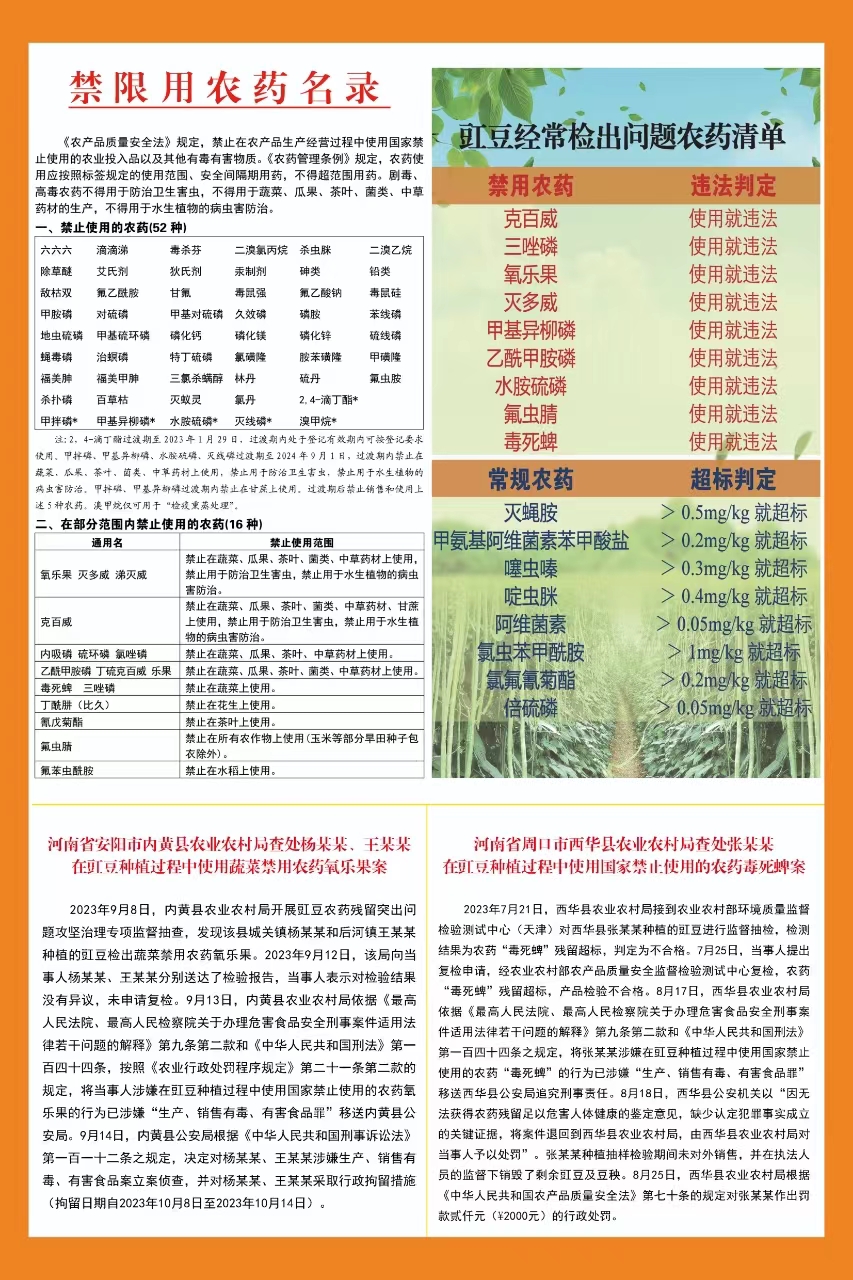 